Сумська міська радаВиконавчий комітетРІШЕННЯвід  31.08.2021 № 473Про розгляд заяви громадянина Стецій В.Г. від 18.06.2021 на постанову адміністративної комісії при виконавчому комітеті Сумської міської ради від 14.06.2021 № 535	Розглянувши заяву громадянина Стецій Василя Григоровича від 18.06.2021 про скасування постанови адміністративної комісії при виконавчому комітеті Сумської міської ради від 14.06.2021 № 535, відповідно до статей 288, 289, 293 Кодексу України про адміністративні правопорушення, керуючись статтею 40 Закону України «Про місцеве самоврядування в Україні», виконавчий комітет Сумської міської радиВИРІШИВ:1. Заяву громадянина Стецій Василя Григоровича від 18.06.2021 на постанову адміністративної комісії при виконавчому комітеті Сумської міської ради від 14.06.2021 № 535 задовольнити.2. Постанову адміністративної комісії при виконавчому комітеті Сумської міської ради від 14.06.2021 № 535, скасувати і закрити справу. 3. Про прийняте рішення повідомити громадянина Стецій Василя Григоровича.В.о. міського головиз виконавчої роботи						М.Є. БондаренкоКачанова 700-666          Розіслати: Качановій О.М., Чайченку О.В., Бондаренку М.Є.Рішення доопрацьовано і вичитано, текст відповідає оригіналу прийнятого рішення та вимогам статей 6-9 Закону України «Про доступ до публічної інформації» та Закону України «Про захист персональних даних»Проект рішення виконавчого комітету Сумської міської ради «Про розгляд заяви громадянина Стецій В.Г. від 18.06.2021 на постанову адміністративної комісії при виконавчому комітеті Сумської міської ради від 14.06.2021 № 535», був завізований:Завідувач сектору з питань забезпечення роботи адміністративної комісії					О.М. Качанова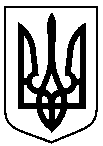 	посадаПрізвище та ініціали осіб, які завізували проект рішення виконавчого комітету Сумської міської ради Завідувач сектору з питань забезпечення роботи адміністративної комісіїО.М. КачановаНачальник правового управлінняО.В. ЧайченкоНачальник відділу протокольної роботи та контролю Л.В. МошаКеруючий справами виконавчого комітетуЮ.А. Павлик 